ВОСПИТАНИЕ И ОБУЧЕНИЕ ДЕТЕЙ С НАРУШЕНИЯМИ  РАЗВИТИЯ. –  2015. – № 7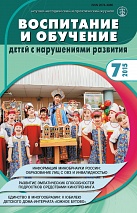 Информация Минобрнауки России: образование лиц с ОВЗ и инвалидностьюРазвитие эмпатических способностей подростков средствами кинотренингаЕдинство в многообразии: к юбилею детского дома-интерната «Южное Бутово»Минобрнауки России информирует: Образование лиц с ограниченными возможностями здоровья и инвалидностью.В информационном сообщении приводятся данные о количестве детей с ОВЗ и инвалидностью, обучающихся в образовательных организациях, осуществляющих образовательную деятельность по адаптированным основным общеобразовательным программам, и в условиях инклюзивного обучения; раскрываются пути решения задач, направленных на формирование современной модели образования детей-инвалидов и обучающихся с ОВЗ; приводятся ссылки на разъяснения, направленные руководителям органов исполнительной власти субъектов РФ, осуществляющих государственное управление в сфере образования в 2015 г.Заиграева Н.В. Развитие эмпатических способностей у депривированных девочек-подростков.В статье представлены экспериментальные данные об эмпатических способностях у современных девочек-подростков. Определены механизмы незрелости эмпатических способностей, связанные как с задержкой психического развития, так и с фактором семейной депривации у девочек-сирот. Кратко описан цикл психолого-педагогических занятий с применением кинотренинга.Рузинова О.Л. Дистанционное обучение детей с ОВЗ (из опыта работы Центра образования «Технологии обучения»).В статье представлена модель дистанционного обучения, разработанная педагогическим коллективом московского Центра образования «Технологии обучения», в котором обучаются дети как с соматическими заболеваниями, так и c нарушениями психического развития разной степени выраженности. Показано, что использование дистанционных образовательных технологий позволяет строить обучение с учетом индивидуальных особенностей учащихся, а также в значительной степени определяет последующий профессиональный выбор. Важное место в работе Центра отводится организации психолого-педагогического сопровождения, способствующего всесторонней социализации детей.Проглядова Г.А. Алгоритм письма по системе Брайля.В статье представлен алгоритм работы по обучению письму по системе Брайля. Основной акцент делается на разные виды контроля, которыми может воспользоваться слепой ученик на каждом этапе действий.Голованова Е.Н. Организация обучения и воспитания детей с тяжелыми и множественными нарушениями развития в детском доме-интернате «Южное Бутово».Публикация рассказывает об организационных аспектах работы детского дома-интерната «Южное Бутово». В статье описано функционирование психолого-педагогической службы интерната, представлены в виде таблиц образовательные области обучения детей с 0 по 4 и с 5 по 9 классы, сообщается о досуговой и внеурочной работе педагогов с воспитанниками дома-интерната.Степанова Г.Н. Социально-трудовая реабилитация детей в ДДИ «Южное Бутово».Статья посвящена работе ремесленных мастерских детского дома-интерната, где получают начальные навыки профессиональной подготовки дети и подростки с тяжелыми множественными нарушениями развития. Кратко описаны этапы обучения и специфика навыков, получаемых воспитанниками в каждой из 8 ремесленных мастерских ДДИ.Матвеева О.В. Альтернативная коммуникация (из практики работы).Статья посвящена использованию различных средств альтернативной и дополнительной коммуникации при взаимодействии с детьми с тяжелыми и множественными нарушениями развития. Описаны принципы и этапы работы по обучению таких детей карточной коммуникации, применение визуальных расписаний и опор в групповой и индивидуальной работе.Буланова О.Н. Проект «Мультикэмп» для детей и молодых людей с инвалидностью: перекресток вызовов и возможностей.В статье рассказывается об использовании адаптивного пешеходного туризма для развития детей с тяжелыми множественными нарушениями развития, а также взрослых клиентов психоневрологического интерната. Описаны специфика, развивающие факторы и благотворный эффект туристической деятельности.Ельцова И.А. Проведение учебных экскурсий.Авторы статьи обосновывают необходимость проведения экскурсий на природу с детьми, проживающими в интернате. В статье также содержатся примерный план экскурсий в парк в разные сезоны года и конспект экскурсии по теме «Признаки зимы».Мастер-классы по литературным произведениямМастер-класс «Я люблю свою лошадку» (мастерская по работе с нитью и ковроплетению). Мастер-класс «Волшебное дерево» (ИЗО студия). Мастер-класс. «Башмачок» (мастерская керамики). Мастер-класс «Моя звезда» (мастерская «Умельцы»)В цветной вкладке «Мы вместе» представлены мастер-классы по литературным произведениям: «Я люблю свою лошадку» (мастерская по работе с нитью и ковроплетению), «Волшебное дерево» (ИЗО студия), «Башмачок» (мастерская керамики), «Моя звезда» (мастерская «Умельцы»).